Accessible PDF Demo DocumentThis document has been created to demo tagging lists, artifacts, tables and images.ListsUsually when a list is not tagged correctly it is tagged instead as a series of paragraphs. Below is a list not created correctly in Word and thus tagged incorrectly.List of Canadian Provinces by Population (2014)OntarioQuebecBritish ColumbiaAlbertaManitobaSaskatchewanNova ScotiaNew BrunswickNewfoundland and LabradorPrince Edward IslandArtifactsAccording to the PDF/UA ISO standard, content that does not represent meaningful content, or appears as a background, shall be tagged as an artifact. Examples of such content include decorative images or line spaces.Additionally, because they are not considered real content, artifacts are not present in the structure tree (or in Acrobat the Tag Tree).One common error in a Word document is to use blank lines to create space between paragraphs instead of using paragraph spacing. This may create the visual desired visual effect but, unless the blank line is tagged as an artifact it will be read by the screen reader as “blank line”.Another element that the author may decide to tag as an artifact is an image that has a caption. Particularly if the caption contains all the relevant information about the image in context in the document. Adding alt text to this image would create redundant information for the screen reader and not tagging it as an artifact may confuse the user as the screen reader will indicate “image” but with not associated alt text.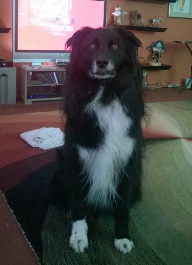 Figure 1: My dog with his goofy grin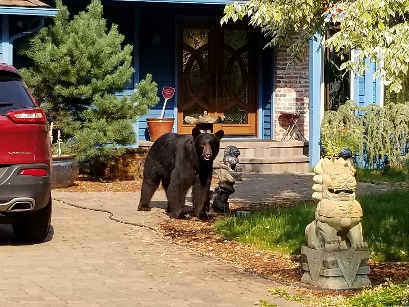 Figure 2: A new neighbor comes to visitTablesWhen authored correctly in Word, tables will have the correct <TH> tag (table header) for columns but Word does not have any concept of row headers. Whenever a table is created with both column and row headers the row header tags will need to be manually corrected.Simple Table Vehicles Sold by Model and ColorComplex TableSales Results for 2015Images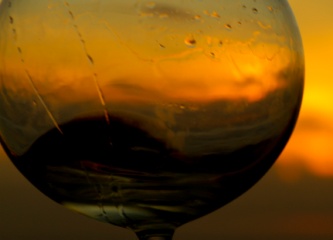 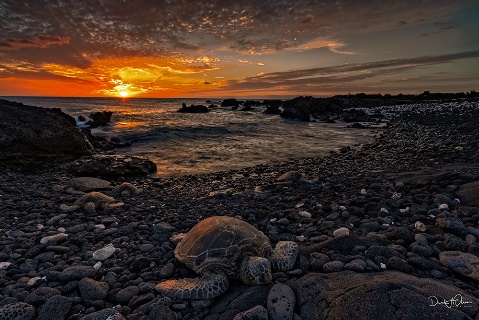 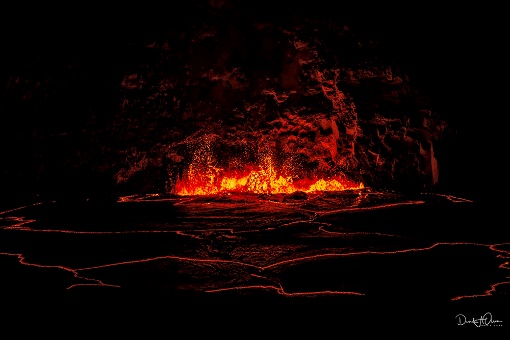 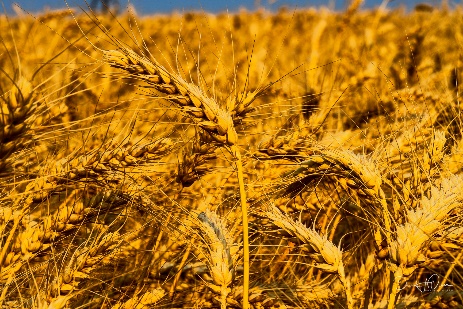 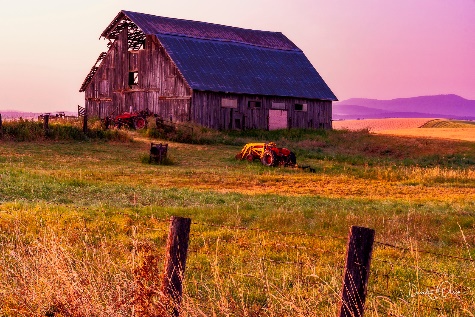 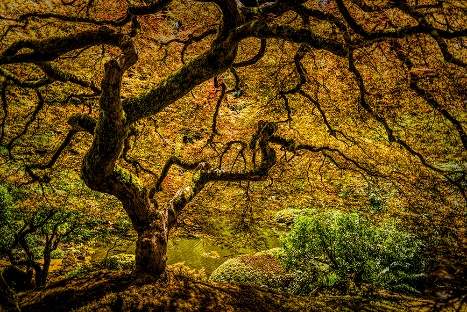 ColorSUVsSedansTrucksRuby Red445Midnight Black755Triple Yellow357Salesperson1st Quarter 20151st Quarter 20151st Quarter 20152nd Quarter 20152nd Quarter 20152nd Quarter 20153rd Quarter 20153rd Quarter 20153rd Quarter 20154th Quarter 20154th Quarter 20154th Quarter 2015Annual TotalJanFebMarAprMayJunJulAugSepOctNovDecSusan1352502352002502352451752252501751252500Bill1752752502252352102001502002752501752620Jeff1001501752002252502001752002502001502275